GLOBAL YOUTH SERVICE DAY MEDIA CONSENT FORMInitial the following to indicate consent:I give Montana Campus Compact-AmeriCorps and Salish Kootenai College Upward Bound permission to include the following information in the creation and publication of a book to be distributed on the Flathead Indian Reservation either in hard copy or online._______My creative submission	Title:____________________________________________My name (first and last)	Name: ___________________________________________My school and grade 	School/Grade: ____________________________________My tribal affiliation		Affiliation: ________________________________I understand that I may choose to omit any of the above information by not initialing the available space and that it is my choice to indicate consent by initialing.  I understand that my creative submission and information may be featured in an online or hard copy book at the discretion of Montana Campus Compact-AmeriCorps and Salish Kootenai College Upward Bound in accordance with Global Youth Service Day.________________________________________________________________________Student Signature									Date________________________________________________________________________Parent Signature									Date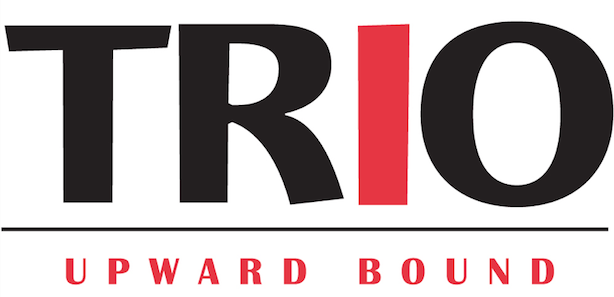 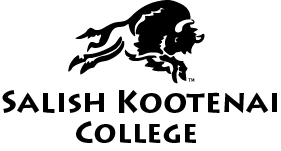 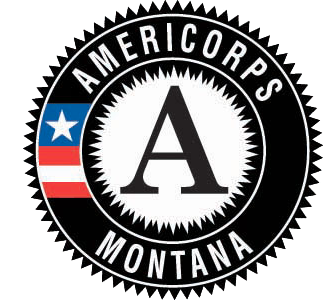 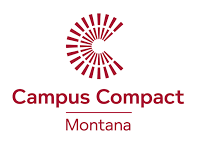 